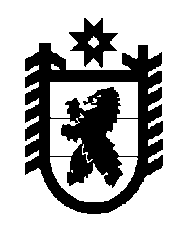 Российская Федерация Республика Карелия    РАСПОРЯЖЕНИЕГЛАВЫ РЕСПУБЛИКИ КАРЕЛИЯВ соответствии с подпунктом 3 пункта 2 статьи 396 Земельного кодекса Российской Федерации:Предоставить обществу с ограниченной ответственностью «Канкор» право на заключение договора аренды земельного участка, государственная собственность на который не разграничена, с кадастровым номером 10:01:0100117:149, площадью 9898 кв. м, расположенного по адресу: Республика Карелия, г. Петрозаводск, в районе пр. Лесного, и договора аренды земельного участка,  государственная собственность на который не разграничена, площадью 9143 кв. м, образуемого путем раздела земельного участка с кадастровым номером 10:01:0100117:36, расположенного по адресу: Республика Карелия, Петрозаводский городской округ, г. Петрозаводск, пр. Лесной, без проведения торгов для реализации масштабного инвестиционного проекта строительства завода по производству медицинских стентов и медицинского инструментария, соответствующего критериям, установленным Законом Республики Карелия от 16 июля 2015 года 
№ 1921-ЗРК  «О некоторых вопросах реализации в Республике Карелия подпункта 3 пункта 2 статьи 396 Земельного кодекса Российской Федерации».
           Глава Республики Карелия                                                          А.О. Парфенчиковг. Петрозаводск29   ноября 2017 года№ 639-р	